Lampiran 8DOKUMENTASI FOTO PENELITIAN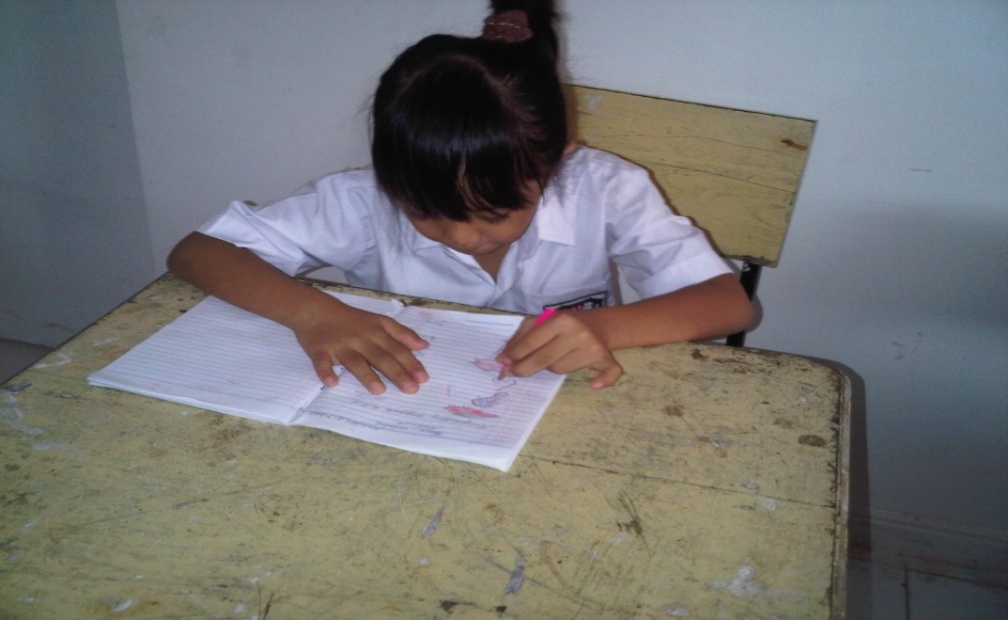 Ade saat proses belajar sebelum menggunakan dadu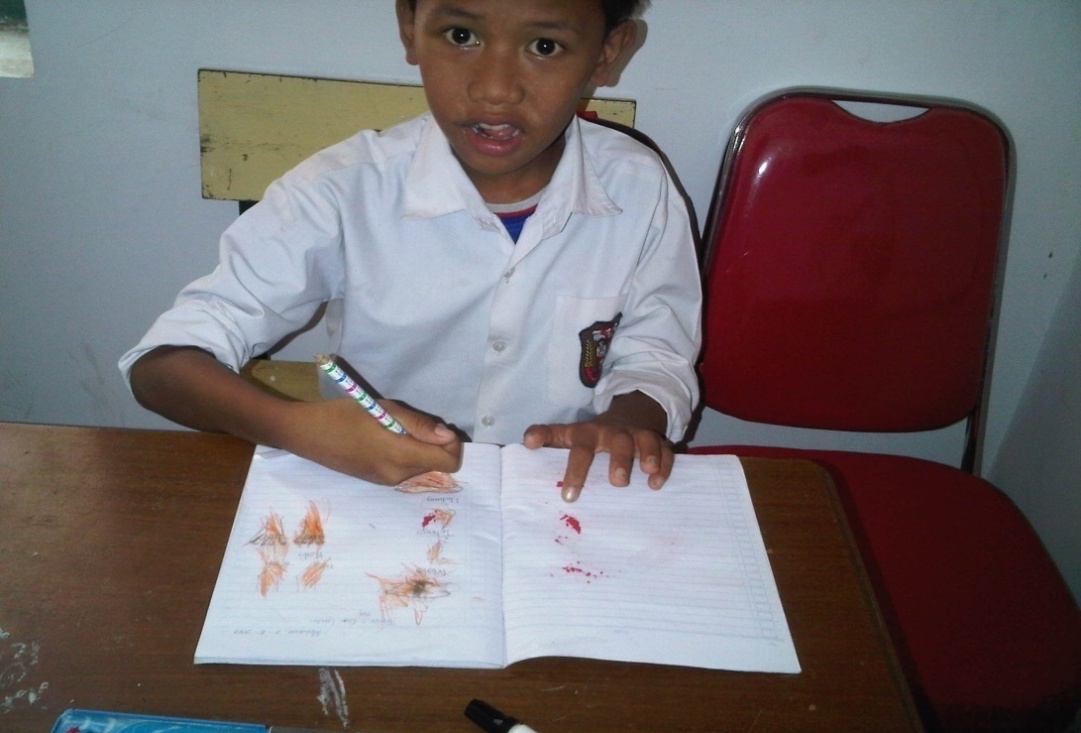 Rahmat Ramadhan saat proses belajar sebelum menggunakan dadu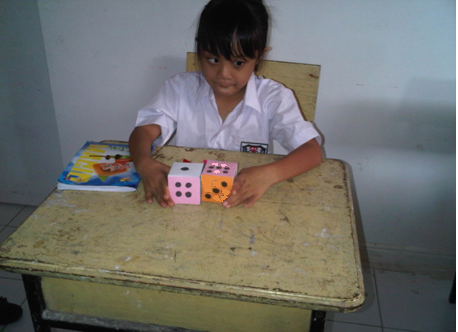 Ade saat proses belajar dengan menggunakan dadu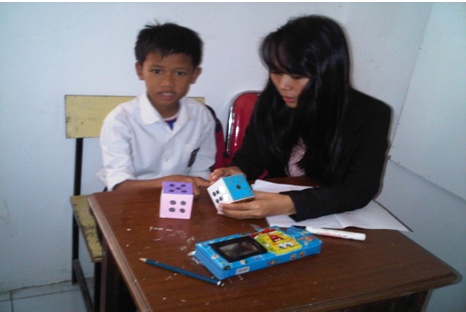 Rahmat Ramadhan saat proses belajar dengan menggunakan dadu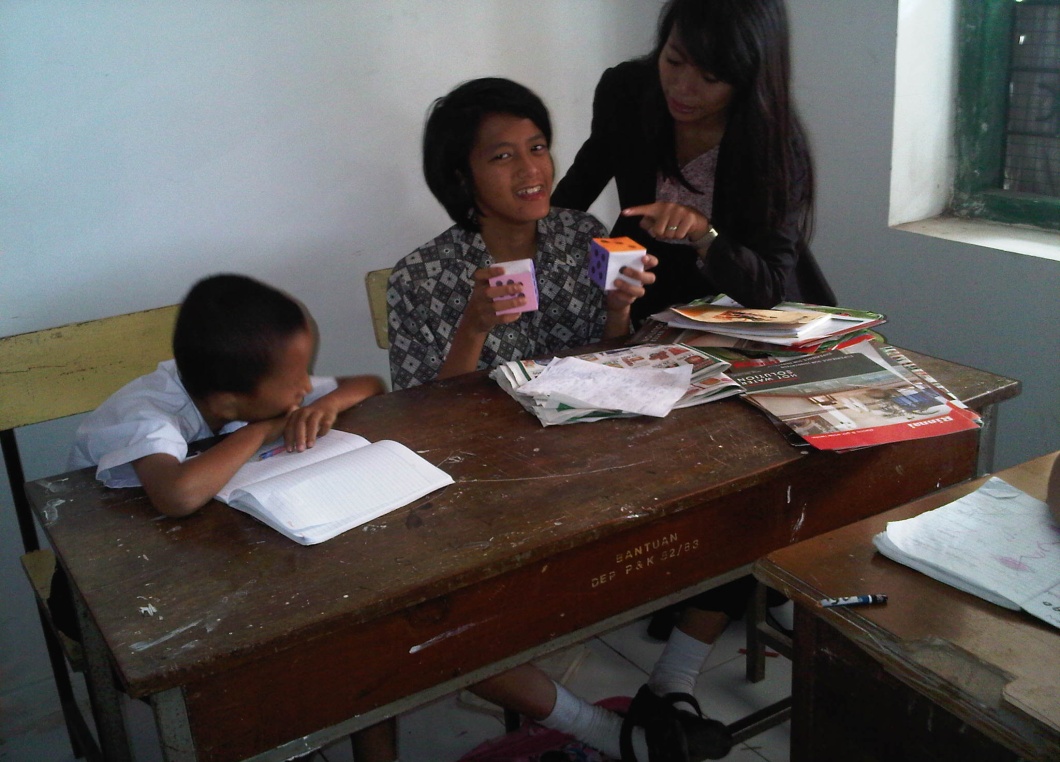 Putri saat proses belajar dengan menggunakan dadu